Budget Head: DST-SERB-EquipmentDr.A.Rajanikanth, School of PhysicsUNIVERSITY OF HYDERABADRef: UH/PHY/DST-SERB/ARK/2020/                                                                               Dt.16-11-2020ToThe Chief ManagerState Bank of India	International Banking divisionHyderabad-500 095Dear Sir,Sub: Release of 10% of the Letter of Credit amount for Attachments to Nano Cluster Deposition         System from M/s.Oxford Applied Research Limited, U.K.–  Regarding.                                                Ref: LC No. 0416819IM0000044, Dated 11-02-2019.                                                                       *****This is to inform you that one Letter of Credit has been opened for purchase of  Attachments to Nano Cluster Deposition System from M/s.Oxford Applied Research Limited, U.K  for an amount of  GBP 43,245.00 (GBP forty three thousand two hundred and forty five only) vide LC No. 0416819IM0000044, Dated 11-02-2019.The   Attachments to Nano Cluster Deposition System had been  received   and  90% of the total value of LC had already been paid. As per the Purchase Order, 90% of the CIP cost will be made against the submission of shipment documents and the balance 10%  has to be released to the firm after expiry of the 01 year plus 2 months  warranty period   OR on production of Performance Bank Guarantee (PBG) valid for 01 year plus 2 months.   The date of  installation was 05-07-2019. The warranty period of 01 year  plus 2 months was expired on 04-09-2020. In this connection, we enclose herewith the following copies of documents:            1)Purchase order 2)  Invoice 3)Airway bill  4) Bill of Entry 5) Packing ListIn view of the above, it is requested that the remaining 10% of LC amount of  GBP 4,324.50  may kindly be released to M/s. Oxford Applied Research Limited, U.K. The cost amount equivalent to              GBP 4,324.50 and bank charges may be debited to SBI A/c.No.10187980570 and the Debit Advice may please be sent to us.Thanking you,Yours faithfully,FINANCE OFFICERRef: UH/PHY/DST-SERB/ARK/2020/                                                                               Dt.ToThe Chief ManagerState Bank of IndiaInternational Banking divisionHyderabad-500 095Dear Sir,Sub: Release of 10% of the Letter of Credit amount for Attachments to Nano Cluster Deposition         System from M/s.Oxford Applied Research Limited, U.K.–  Regarding.                                                Ref: LC No. 0416819IM0000044, Dated 11-02-2019.                                                                       *****This is to inform you that one Letter of Credit has been opened for purchase of  Attachments to Nano Cluster Deposition System from M/s.Oxford Applied Research Limited, U.K  for an amount of  GBP 43,245.00 (GBP forty three thousand two hundred and forty five only) vide LC No. 0416819IM0000044, Dated 11-02-2019.The   Attachments to Nano Cluster Deposition System had been  received   and  90% of the total value of LC had already been paid. As per the Purchase Order, 90% of the CIP cost will be made against the submission of shipment documents and the balance 10%  has to be released to the firm after expiry of the 01 year plus 2 months  warranty period   OR on production of Performance Bank Guarantee (PBG) valid for 01 year plus 2 months.   The date of  installation was 05-07-2019. The warranty period of 01 year  plus 2 months was expired on 04-09-2020. In this connection, we enclose herewith the following copies of documents:            1)Purchase order 2)  Invoice 3)Airway bill  4) Bill of Entry 5) Packing ListIn view of the above, it is requested that the remaining 10% of LC amount of  GBP 4,324.50  may kindly be released to M/s. Oxford Applied Research Limited, U.K. The cost amount equivalent to              GBP 4,324.50 and bank charges may be debited to SBI A/c.No.10187980570 and the Debit Advice may please be sent to us.Thanking you,Yours faithfully,FINANCE OFFICER.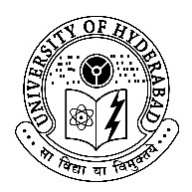             UNIVERSITY OF HYDERABAD                            Dr.C.R.Rao Road, Gachibowli  P.O. Central University, Hyderabad – 500 046.                             Phone.: +91-40-23132200  Fax:  +91-40-23010370